Guía de trabajo 5° BásicoNombre: ________________________________ Fecha: ___________________________Objetivo: Crear un poema con tema a libre elección.Leer el siguiente poema y luego responde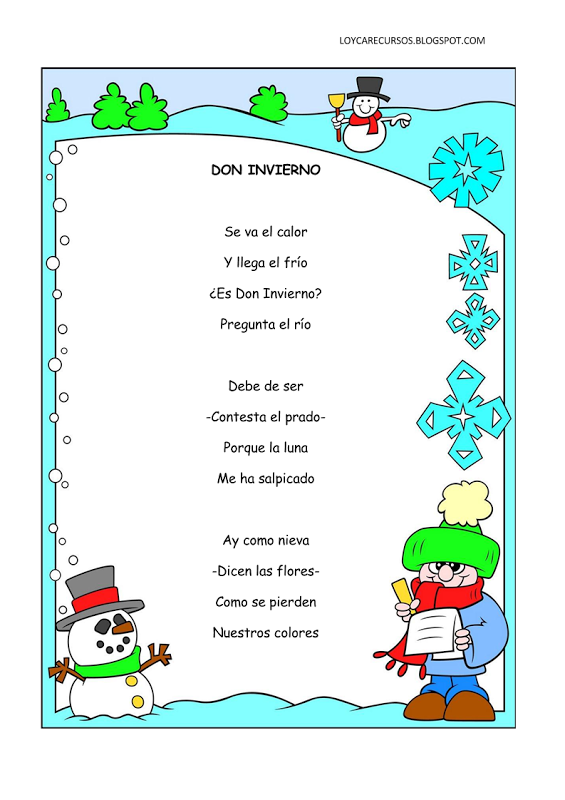 ¿Cuál es el segundo verso del poema?____________________________________________________________________________________ ¿Cuántas estrofas tiene el poema?__________________________________________ ¿Quién pregunta por Don invierno?_______________________________ _______________________________ ¿Cuál nuevo título le pondrías al poema?_________________________________ _________________________________